USB радиомодемА.В. Демьяненко, И.В. Ильин, Ф.С. Топалов Южный федеральный университет, Ростов-на-ДонуАннотация: В статье рассматривается актуальность создания компактного, мобильного радиомодема поддерживающего современный интерфейс USB. Результат разработки представляет собой полудуплексное приемопередающее устройство, работающее с частотно манипулированными сигналами в безлицензионном диапазоне частот. Радиомодем оснащен интерфейсом USB, через который происходит обмен данными, а так же его питание, в качестве антенн применялись малоэффективные четвертьволновые вибраторы. Увеличение дальности радиосвязи возможно путем применения антенн с высоким КНД. При подготовке данной статьи были проведены экспериментальные исследования двух разработанных устройств в городских условиях. Их целью было установление максимальной устойчивой дальности радиосвязи (при прямой видимости) на различных скоростях передачи данных как с исправлением ошибок при приеме, так и без. Экспериментатор, удаляясь от передающего радиомодема, осуществлял мониторинг принятых данных. Применение помехоустойчивого кодирования наиболее эффективно при высоких скоростях передачи данных (до 3 дБ), нежели при низких (1-2 дБ). Увеличение дальности радиосвязи возможно путем снижения скорости передачи – это обусловлено зависимостью чувствительности приемника от скорости манипуляции. Стоит так же отметить, что уменьшение габаритов устройства возможно путем конструктивной модификации.Ключевые слова: радиомодем, интерфейс USB, подвижная радиосвязь, дальность радиосвязи, помехоустойчивое кодирование, частотно манипулированный сигнал, экспериментальные исследования.За последние два десятилетия радиосвязь шагнула далеко вперед, особенно в областях, связанных с обменом информацией в цифровом виде [1 - 8]. С каждым годом происходит стремительное увеличение возможностей беспроводных систем: растет пропускная способность, помехоустойчивость, дальность радиосвязи. Доступные сегодня гражданские системы связи на основе Wi–Fi или Bluetooth обладают высокой скоростью обмена информацией и хорошей помехозащищенностью. Однако дальность их действия ограничивается десятками метров. Этот недостаток, а так же специфика и стоимость оборудования не удовлетворяют требованиям некоторых областей использования. К таким областям относятся: передача данных телеметрии, охранные системы и контроль доступа, дистанционное управление объектами, резервирование проводных каналов связи, автоматизированные системы сбора информации, связь с подвижными объектами, конфиденциальная передача информации и др.  В этих областях нет необходимости в высокой скорости передачи информации. Первостепенным для них является обеспечение надежного канала связи с мгновенным доступом и высокой достоверностью передачи данных на расстояния в десятки-сотни метров. Перечисленные требования можно выполнить при использовании радиомодемов.Большинство производимых, в настоящее время, радиомодемов представляют собой громоздкие устройства, как правило, монтируемые стационарно, что исключает мобильность устройств.  Кроме этого такие радиомодемы оснащены устаревшим интерфейсом RS-232 и требуют отдельного источника питания, что усложняет процесс установки настройки и эксплуатации оборудования. Типовые характеристики таких радиомодемов приведены в таблице 1.Таблица № 1Типовые характеристики современных радиомодемовАктуальным являлось создание компактного, мобильного радиомодема поддерживающего современный интерфейс USB. Разрабатываемый радиомодем был нацелен не только удовлетворить вышеперечисленным требованиям, но и расширить область применения в сторону подвижной радиосвязи. Результат разработки представляет собой полудуплексное приемопередающее устройство, работающее с частотно манипулированными сигналами в безлицензионном диапазоне частот 433,075–434,775 МГц с ограничением мощности передатчика на уровне 10 мВт. Радиомодем оснащен интерфейсом USB, через который происходит обмен данными, а так же его питание. Интерфейс USB выступает в качестве физического уровня для интерфейса UART, а радиомодем при этом определяется системой как виртуальный последовательный порт COM. Скорость обмена через интерфейс от 1200 до 115200 Бод. Радиомодем поддерживает скорость передачи информации (скорость манипуляции) от 1 до 300 кбит/с не только с помощью двоичной частотной манипуляции (FSK) [1], но и с помощью спектрально эффективной гауссовской частотной манипуляции (GFSK) [2]. Это достигается благодаря предварительной фильтрации модулирующего сигнала в ФНЧ Гаусса с коэффициентом скругления BTs=0,5. При этом ширина спектра GFSK сигнала по уровню -3 дБ на 45% уже чем у FSK сигнала при прочих равных условиях. Однако столь высокая спектральная эффективность ведет за собой увеличение межсимвольной интерференции, и как следствие растет вероятность ошибочного приема [3].Рис. 1 – Структурная схема радиомодемаОсновой радиомодема служит микросхема радиотрансивера ADF7023 производства Analog Devices. Управляющий микроконтроллер Atmel AVR ATmega32A с 32 кБ памяти программ и 2 кБ оперативной памяти и частотой тактирования 11,0592 МГц [9]. Микросхема преобразователя «USB – UART» - FTDI FT232RL [10].При разработке устройства было уделено внимание вопросу достоверности переданных данных. Радиомодем поддерживает функцию контроля целостности принятых данных путем добавления в передаваемый эфирный пакет поля контрольной суммы (CRC-16) и последующего сравнения принятого поля с вычисленной в приемнике контрольной суммой. Такой подход позволяет лишь удостовериться в корректности данных при приеме и не гарантирует доставку сообщения адресату. Наряду с этим поддерживается возможность коррекции ошибок передачи данных, используя код Рида-Соломона(38, 28) [11]. Устройство способно исправить до 5 ошибочных байтов в принятом искаженном пакете. Применение указанного помехоустойчивого кодирования делает устройство толерантным к зашумленной обстановке или импульсным помехам, и способно дать кодовое усиление до 3,4 дБ [12]. Внешний вид радиомодема представлен на рис. 2.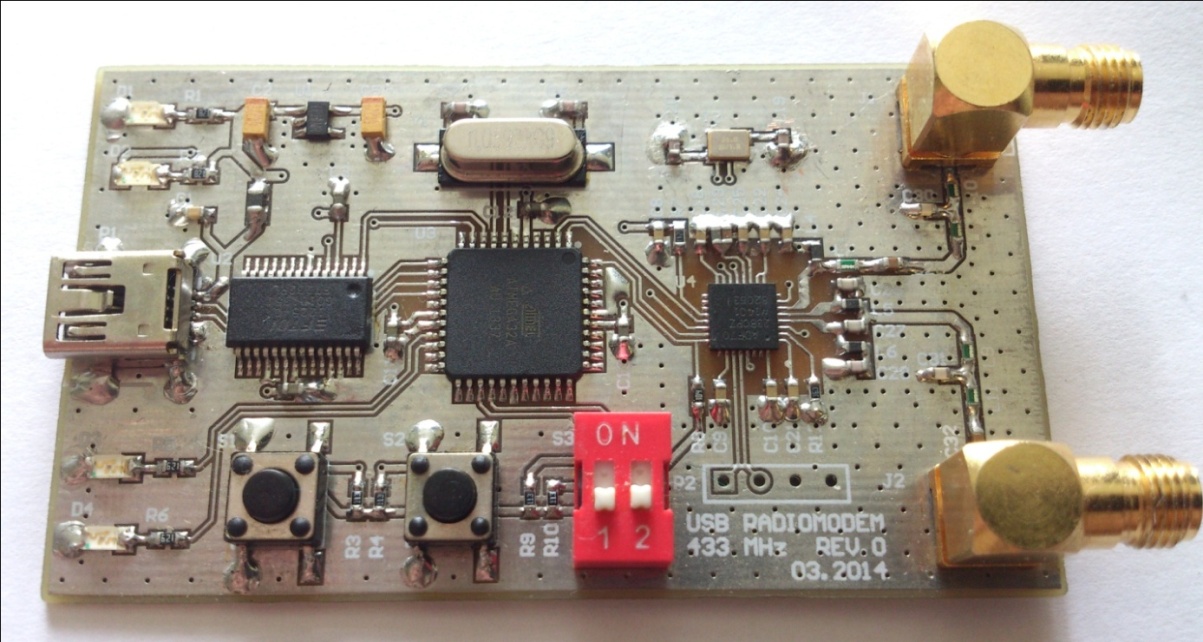 Рис. 2 – Внешний вид радиомодемаЭкспериментальные исследования двух разработанных устройств проводились в городских условиях. Их целью было установление максимальной устойчивой дальности радиосвязи (при прямой видимости) на различных скоростях передачи данных как с исправлением ошибок при приеме, так и без. Схема эксперимента выглядела следующим образом. Первый радиомодем, выполняющий роль передающего, устанавливался в окне 4-го этажа здания и подключался к персональному компьютеру. Он осуществлял излучение посылки в эфир с интервалом 1 с. Второй радиомодем, выполняющий роль приемного, использовался в мобильном варианте и был подключен к смартфону. Экспериментатор, удаляясь от передающего радиомодема, осуществлял мониторинг принятых данных. В случае, когда прием происходил без ошибок, приемный радиомодем передавал смартфону уровень принятого сигнала в дБм. По результатам эксперимента была построена таблица 2.Таблица № 2Результаты эксперимента.Как видно из таблицы 2, применение помехоустойчивого кодирования наиболее эффективно при высоких скоростях передачи данных (до 3 дБ), нежели при низких (1-2 дБ). Увеличение дальности радиосвязи возможно путем снижения скорости передачи – это обусловлено зависимостью чувствительности приемника от скорости манипуляции. Согласно документации на микросхему трансивера, чувствительность приемника составляет -116 дБм при скорости 1 кбит/с [13-15]. Однако, на практике такой показатель труднодостижим из-за зашумленной радиообстановки в данном диапазоне частот.Во всех случаях в качестве антенн применялись малоэффективные четвертьволновые вибраторы. Увеличение дальности радиосвязи (вплоть до 3-5 км) возможно путем применения антенн с высоким КНД, например типа волновой канал, зигзаг и проч. Стоит так же отметить, что уменьшение габаритов устройства возможно путем конструктивной модификации. Заменив крупногабаритные компоненты их аналогами в миниатюрных корпусах, и перейдя на многослойную топологию печатной платы размер устройства уменьшится в 2-3 раза. Кроме того, применив микроконтроллер со встроенной аппаратной поддержкой интерфейса USB, например ATmega32U4 в корпусе QFN44, можно отказаться от отдельной микросхемы преобразователя «USB – UART», что одновременно уменьшит и габариты, и стоимость устройства [16,17].Результаты исследований, изложенные в данной статье, получены при финансовой поддержке Минобрнауки РФ в рамках реализации проекта «Создание высокотехнологичного производства для изготовления комплексных реконфигурируемых систем высокоточного позиционирования объектов на основе спутниковых систем навигации, локальных сетей лазерных и СВЧ маяков и МЭМС технологии» по постановлению правительства №218 от 09.04.2010 г. Исследования проводились в ФГАОУ ВО ЮФУ.ЛитератураСкляр Б. Цифровая связь. Теоретические основы и практическое применение. Москва: Издательский дом Вильямс, 2003. 1104 с.Феер К. Беспроводная цифровая связь. Методы модуляции и расширения спектра: Пер. с англ. / Под ред. В. И. Журавлева.  Москва: Радио и связь, 2000.  178 с.Анненков А. М. Модель радиоканала с частотной модуляцией и не-прерывной фазой. // Журнал радиоэлектроники. 2011. №7. 17 с.Stephen Hinchy, Kalim Khan  Reed-Solomon Forward Error Correction and the ADF7023. URL: analog.com/static/imported-files/application_notes/AN-1292.pdf. Варгаузин В.А., Цикин И.А. Методы повышения энергетической и спектральной эффективности цифровой радиосвязи. СПб.: БХВ-Петербург, 2013. 352 с.Дмитриев А.В., Панас А.И. Динамический хаос. Новые носители информации для систем связи. М.: Физматлит, 2005. 252 с.Алексеев Ю.И., Демьяненко А.В., Семерник И.В. Исследование хаотических состояний автоколебательных систем. Генератор на лавинно-пролетном диоде. // Saarbrücken, Deutschland: LAP LAMBERT Academic Publishing GmbH & Co. KG, 2013. 133 с.Романов И.В., Измайлов И.В., Коханенко А.П., Пойзнер Б.Н. Нелинейное подмешивание радио и видеосигналов в системе связи с использованием динамического хаоса // Известия Томского политехнического университета. 2011. Т. 318. № 2. С. 53-58.Atmel Corporation, «8-bit Microcontroller with 32KBytes In-System Programmable Flash», 2014. URL: atmel.com/ru/ru/Images/Atmel-8155-8-bit-Microcontroller-AVR-ATmega32A_Datasheet.pdf.  Future Technology Devices International Limited, «FT232R USB UART IC», 2010. URL:ftdichip.com/Support/Documents/DataSheets/ICs/DS_FT232R.pdf. Питерсон У., Уэлдон Э. Коды, исправляющие ошибки. М.: Мир, 1976. 596 c.Stephen Hinchy, Kalim Khan Reed-Solomon Forward Error Correction and the ADF7023, 2014. URL: analog.com/static/imported-files/application_notes/AN-1292.pdf. ADF7023: High Performance, Low Power, ISM Band FSK/GFSK/OOK/MSK/GMSK Transceiver IC Data Sheet (Rev C, 07/2012) / Analog Devices Inc. URL: analog.com/static/imported-files/data_sheets/ADF7023.pdf. Liam O’Hora, Autonomous IR Calibration on the ADF7023, 2014. URL: analog.com/static/imported-files/application_notes/AN-1278.pdf. Liam O’Hora, Embedded Packet Error Rate Testing on the ADF7023 and ADF7023-J, 2013. URL: analog.com/static/imported-files/application_notes/AN-1276.pdf. И.С. Коберси Анализ работы подсистемы групповой синхронизации в синфазном и асинфазном режимах широкополосной системы радиосвязи с широтно-импульсной модуляцией // Инженерный вестник Дона, 2014, №4 URL: ivdon.ru/ru/magazine/archive/N4y2014/2759.Жуков К.Г. Распознавание типа модуляции сигналов цифровых линий связи // Инженерный вестник Дона, 2009, №2 URL:ivdon.ru/ru/magazine/archive/n2y2009/130References Sklar B. Tsifrovaya svyaz. [Digital communication. Theoretical basis and practical application] Moscow: Publishing House Williams, 2003. 1104 p.Feher K. Besprovodnaya tsifrovaya svyaz [Wireless digital communications. Modulation and spreading] Trans. from English. Ed. V. Zhuravlev. Moscow: Radio I Svyaz, 2000. 178 p. Annenkov A.M. Model radiokanala s chastotnoy modulyatsiey I  neprerivnoy fazoy. Journal Radioelectroniky. 2011. №7. 17p. Stephen Hinchy, Kalim Khan Reed-Solomon Forward Error Correction and the ADF7023. URL:analog.com/static/imported-files/application_notes/AN-1292.pdf. Vargauzin V.A., I.A. Tsikin Methody povisheniya energyticheskoy I spectralnoy  effektivnosty tsifrovoy radiosvyazy. [Methods to improve the energy and spectral efficiency of digital radio] SPb.: BHV-Petersburg, 2013. 352 p. Dmitriev A.V., Panas A.I. Dynamichesky chaos. [Dynamical chaos. New media for communication systems] M .: FIZMATLIT, 2005. 252 p. Alekseev Y.I., Demyanenko A.V., Semernik I.V.Issledovanie chaoticheskih sostoyaniy avtokolebatelnih system. [Study of chaotic states of self-oscillating systems. Generator avalanche-time diode] Saarbrücken, Deutschland: LAP LAMBERT Academic Publishing GmbH & Co. KG, 2013. 133 p. Romanov I.V., Izmailov I.V., Kokhanenko A.P., Poizner B.N. Nelineinoe podmeshivanie radio and video signalov v systeme svyazy s ispolzovaniem  dynamicheskogo chaosa  Bulletin of the Tomsk Polytechnic University. 2011. T. 318. № 2. pp 53-58. Atmel Corporation, «8-bit Microcontroller with 32KBytes In-System Programmable Flash», 2014. URL: atmel.com/ru/ru/Images/Atmel-8155-8-bit-Microcontroller-AVR -ATmega32A_Datasheet.pdf. Future Technology Devices International Limited, «FT232R USB UART IC», 2010. URL:ftdichip.com/Support/Documents/DataSheets/ICs/DS_FT232R.pdf. W. Peterson, E. Weldon Cody ispravlyayushchie oshibky. [Error-Correcting Codes] M.: Mir, 1976. 596 p. Stephen Hinchy, Kalim Khan Reed-Solomon Forward Error Correction and the ADF7023, 2014. URL:analog.com/static/imported-files/application_notes/AN-1292.pdf.. ADF7023: High Performance, Low Power, ISM Band FSK / GFSK / OOK / MSK / GMSK Transceiver IC Data Sheet (Rev C, 07/2012) / Analog Devices Inc. URL:analog.com/static/imported-files/data_sheets/ADF7023.pdf. Liam O'Hora, Autonomous IR Calibration on the ADF7023, 2014. URL:analog.com/static/imported-files/application_notes/AN-1278.pdf.  Liam O'Hora, Embedded Packet Error Rate Testing on the ADF7023 and ADF7023-J, 2013. URL: analog.com/static/imported-files/application_notes/AN-1276.pdf.  Kobersi I.S. Inženernyj vestnik Dona (Rus), 2014, №4 URL: ivdon.ru/ru/magazine/archive/N4y2014/2759. Zhukov K.G. Inženernyj vestnik Dona (Rus), 2009, №2 URL: ivdon.ru/ru/magazine/archive/n2y2009/130.ПараметрЗначениеНапряжение питания9 – 30 ВПотребляемый ток в режиме приема/передачи при напряжении питания 12 В80/150 мАВыходная мощность передатчика10 мВтРежим связи полудуплексДиапазон частот433,92 ± 0,2% МГц, фиксированнаяМаксимальная скорость передачи данных19200 бит/сСкорость работы последовательного интерфейса1200 – 38400 бит/сВнешние интерфейсы RS-232, RS-485Контроль/исправление ошибокСкорость передачи данных, кбит/сУровень принятого сигнала, дБмРасстояние, мCRC-1610-107600RS(38, 28)10-109660CRC-1650-104410RS(38, 28)50-106470CRC-16100-101220RS(38, 28)100-104300